Celoslovenské testovanie žiakov deviatych ročníkov ZŠ.6.apríl 2022Celoslovenské testovanie žiakov deviatych ročníkov ZŠ - náhradný termín.21.apríl 20221. kolo 1. termín prijímacích skúšok (vrátane osemročných gymnázií)2.máj alebo 3. máj 2022Talentové skúšky1.kolo 1. termín4., 5, alebo 6. máj 2022 1. kolo 2. termín prijímacích skúšok (vrátane osemročných gymnázií)9. alebo 10. máj 2022 Talentové skúšky2.kolo 2. termín11.,12 alebo 13. máj 2022 2. kolo prijímacích skúšok.21.6.2022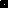 